S12 Français CM Mme HubinLundi 15 Juin :  Fais cette fiche sur les mots invariables puis poste ton travail.Exercice1 : liste à lire et à copierExercice2 : les mots à trouver sont dans l’exercice1. 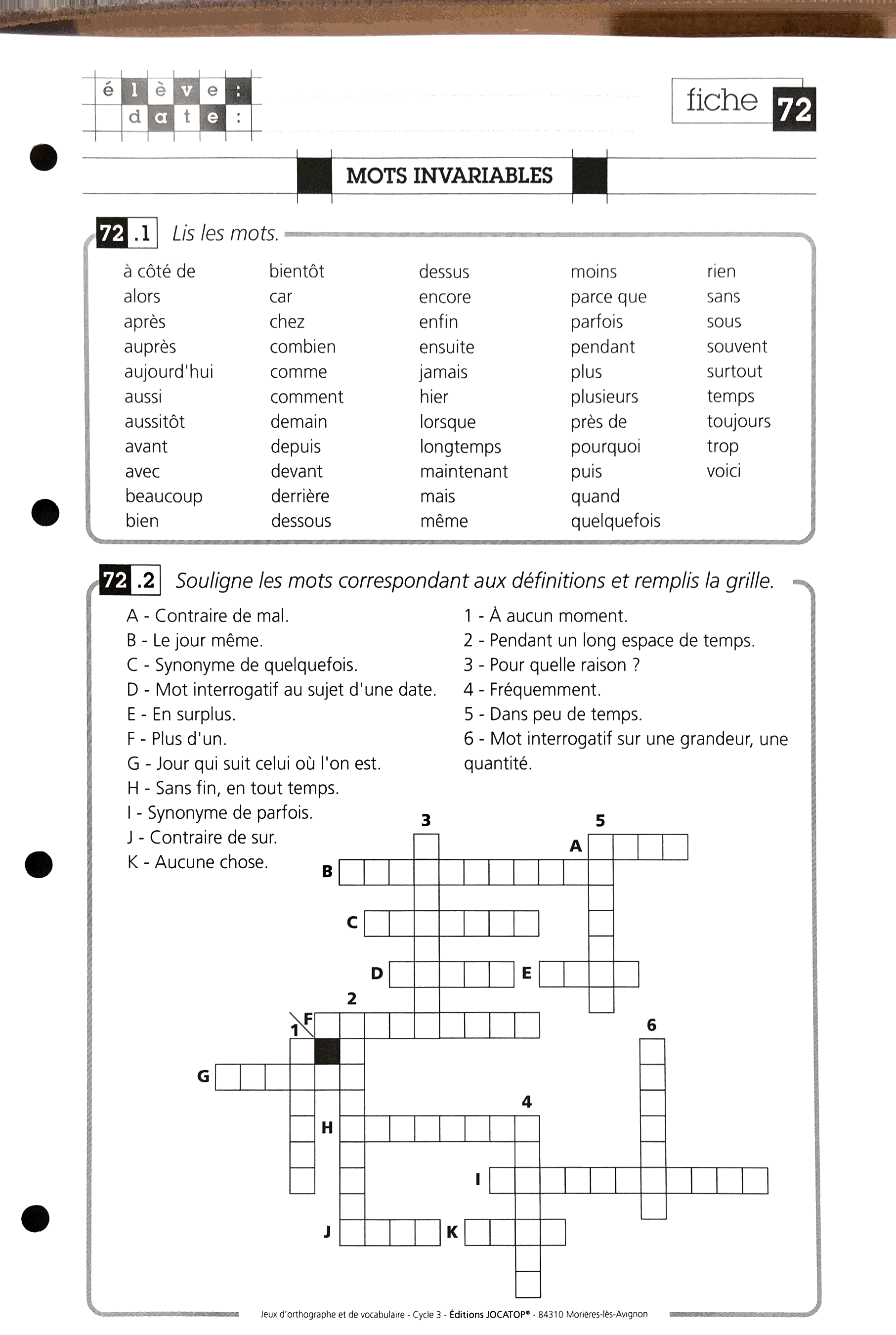 Mardi  16 Juin : Classe virtuelle ( ou en classe)Nous ferons une dictée puis la mettrons en commun.Jeudi 18 Juin : « Mots de la semaine »Cherche et propose une liste de mots rencontrés dans les différentes matières pour la prochaine dictée de mots du mardi 23 juin. Poste tes mots directement sur le pad « français/Mots de la semaine ». Attention à ne pas proposer des mots déjà inscrits par tes camarades…